Mvh                                                                          Fornavn EtternavnFaglærer XXXXXXX+47 XXXXXXXXKuben yrkesarena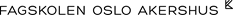 https://fagskolen.oslo.no/ 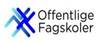 